Montague Area Public SchoolsEmergency Drill Documentation FormSchool Year 20-21Reporting School:	NBC	
Drill # for The School Year: 1/2______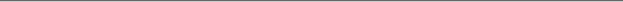 Type of Drill:___ Fire Drill (5 required; 3 drills in the fall, 2 in the remaining school year)
__X_  Tornado Safety Drills (2 required in the school year; 1 must be held in March)
___  Lock Down (3 required; 1 before December 1 & 1 after January 1)Time of Drill:  
*At least one drill is required to not be during class time.__X     During class time
___  In between classes/during class changes*
___  Recess or lunch time*
___  Other time when a significant number of the students are gathered but not in the class room*Date of Drill:  ________02/18/2021_____________	Time of Drill:  _______10:50______________Time Required to Evacuate/Shelter/Secure:  __40__	Total Number of Participants:  ____168Remarks/Observations:  ________________all students and staff followed________________________ procedure________________________________________________________________________________________________________________________________________________________________________________________________________________________________________________________________________________Name of School Principal (or designee): ___Jim Perreault _________Title:_____________________												    (if not conducted by Principal)If the drill was coordinated with agencies such as Law Enforcement, Fire Department, or Emergency Management Coordinator, list agency, name, title here.Agency:____________________________	Name:___________________________		Title:_______________Agency:____________________________	Name:___________________________		Title:_______________
